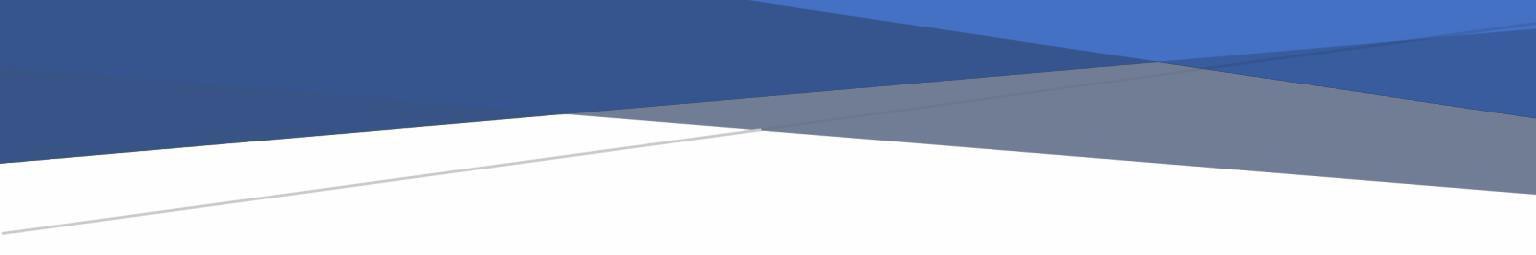 GENERAL EDUCATION COMMITTEEBY-LAWSSaddleback CollegeApproved: ContentsCOMMITTEE RESPONSIBILITIES	3REVIEW OF GENERAL EDUCATION REQUIREMENTS FOR COMPLIANCE	3REVIEW AND APPROVAL OF COURSES FOR LOCAL GE PATTERN	3RECOMMENDATIONS ON THE PRESENTATION OF GE REQUIREMENTS IN CATALOG	3GENERAL EDUCATION COMMITTEE VOTING MEMBERS	3GENERAL EDUCATION COMMITTEE NON-VOTING MEMBERS	3INDIVIDUAL GENERAL EDUCATION COMMITTEE MEMBER’S RESPONSIBILITIES	3GENERAL EDUCATION COMMITTEE CHAIRPERSONS RESPONSIBILITIES	4Philosophical Duties	4Maintenance Duties	4Selection Procedure	4GENERAL EDUCATION COMMITTEE MEETING PROCEDURES	4Quorum	4Jurisdiction	4Approval Procedures	4Full Review	4    By-Law Revision	4GENERAL EDUCATION COMMITTEE AGENDA	4 GENERAL EDUCATION COMMITTEE MINUTES	4The General Education Committee is a sub-committee of the Curriculum Committee.COMMITTEE RESPONSIBILITIESReview of general education requirements for compliance with state standardsReview and approval of courses for the local general education patternRecommendations on the presentation of general education requirements in the catalog.GENERAL EDUCATION COMMITTEE VOTING MEMBERSThe voting membership of the General Education Committee shall include:One representative, elected by their respective areas from the instructional divisions of:Advanced Technology and Applied ScienceEconomic & Workforce Development and Business ScienceCommunity Education, Emeritus Institute, and K-12 PartnershipsFine Arts and Media TechnologyHealth Sciences and Human ServicesLiberal ArtsMathematics, Science, and EngineeringKinesiology and AthleticsSocial and Behavioral SciencesAdditional voting member shall include: One representative from Counseling ServicesIf instructional divisions are added, deleted, or reconfigured, the updates will supersede the list provided in II.A.Instructional divisions will be defined as a division that offers at least one state approved program.In the event of a tie vote, discussion will be re-opened, followed by a second vote. If the tie persists, the General Education Committee Chairs shall cast the deciding votes.GENERAL EDUCATION COMMITTEE NON-VOTING MEMBERSGeneral Education Committee Co-Chairs- Articulation Officer and Curriculum Committee Chair(s)The following shall be considered standing advisory positions on the General Education Committee:Articulation Officer-1Curriculum Chair or Co-Chairs-1/2Instructional Deans-2, at least one of whom oversees CTE programs within their divisionVice President of Instruction -1INDIVIDUAL GENERAL EDUCATION COMMITTEE MEMBER’S RESPONSIBILITIESAttend meetings as scheduledProvide an alternate if they will not be able to attendNotify the Academic Senate if a permanent replacement is neededReview and approve minutes and agendaReview and recommend approval of GE area course proposals using criteria defined in Appendix A (approved separately)Participate in resolving divisional concerns between presentation of GE area course proposals and the first and second readingsStay current with Saddleback college policies and procedures for curriculum developmentCommunicate general education topics to their constituent areas including, but not limited to:General education process and proceduresGeneral education dates and deadlinesResource location and accessTopics of specific concern or interest to their division faculty GENERAL EDUCATION COMMITTEE CHAIRPERSONS RESPONSIBILITIESPhilosophical Duties, the chairpersons shall:Provide leadership among instructional areas Provide leadership in the development and planning of a local general education patternOversee the updating of courses to meet general education criteriaMaintenance Duties, the chairpersons shall:Develop and maintain familiarity with curriculum standards, regulations, policies, and procedures specific to general educationAttend local and state curriculum meetings as circumstances are deemed appropriate and necessary including regional curriculum trainings, and annual curriculum institute.Plan and organize General Education trainingProvide orientation and ongoing training for General Education Committee MembersSelection Procedures: the co-chairpersons of the General Education Committee are the Articulation Officer and the Curriculum Committee Chair(s)GENERAL EDUCATION COMMITTEE MEETINGPROCEDURESQuorum: The meeting shall be called to order and action items addressed when a quorum exists. A quorum is 50% of the approved voting membership, plus one.Jurisdiction: The General Education Committee may, by majority vote, accept, reject, or request modifications to courses proposed for a specific GE category Approval Procedures: GE course proposals may be approved in the following ways:Full Review: Items shall come for Information and then Action at the following meeting. All approved items will then go to Curriculum Committee before being submitted to Academic Senate for consent.By-Law Revision: Any amendment to the bylaws can be recommended to the Academic Senate for approval.GENERAL EDUCATION COMMITTEE AGENDAThe General Education Committee agenda shall be posted in compliance with the Brown Act.The General Education Committee agenda shall include a list of curricular issues requiring discussion and a vote of the committee.The Curriculum Committee agenda shall also include a listing of proposals for new and modified courses for first and second reading.The Curriculum Committee agenda shall also include a listing of proposals for new and modified programs and certificates.The agenda shall also include a listing of courses/certificates/programs proposed for deactivation.GENERAL EDUCATION COMMITTEE MINUTESThe Curriculum Committee minutes should include:Members present or absent at each meetingDate of the meetingTime the meeting began and endedInformation itemsSynopsis of discussion about each topic; a fine balance needs to be struck between being concise and providing enough detail about the topic to be useful upon reviewMotions made, seconded, and action takenThe officially approved minutes shall be maintained in a log on the Curriculum Committee website and posted on SharePoint under Curriculum.